PROCESS INSTALLDownload program in any work folderFor possibility work with full version need have registration to WebService http://cars-parts-services.com/services-api-integration/57-web-service-rest-api-mysql-to-jsonxmlcsvtxt.htmlIn case work without registration program will reconnect for work with demo server, where will only data for AUDI, BMW, MERCEDES-BENZ and brands of products ATE and FEBI BILSTEINFor possibility show prices from own price lists need do settings for panel “CONNECT TO YOUR PRICE LISTS”For possibility do export and analyze for prices need have registration for services : “COMPARE PRICES” and “ANALIZATION OF PRICES” http://cars-parts-services.com/services-api-integration/37-service-to-comparison-prices-for-different-shops.htmlDESCRIPTION PAGE/PANELS PROGRAM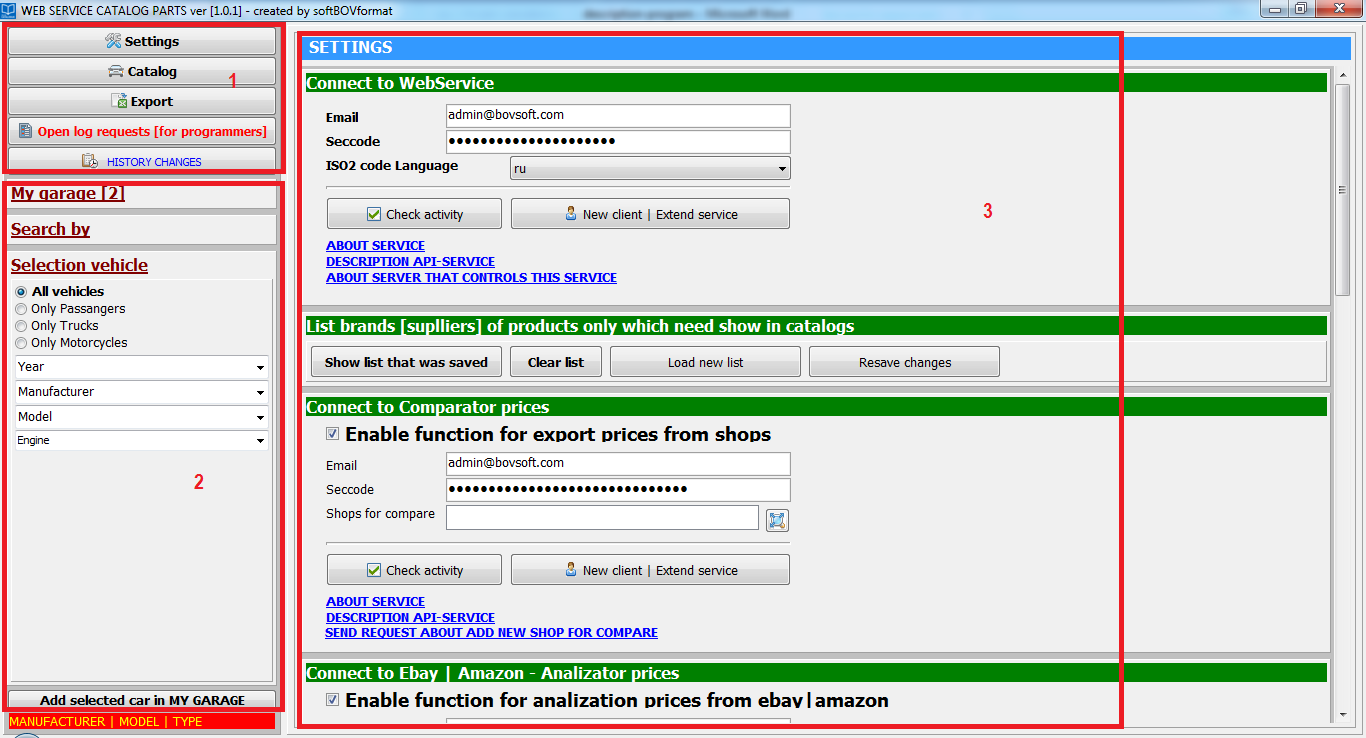 Functional buttons :- open page settings- open page catalog- open page export dataPanels for :- page my garage- Search by : K-TYPE, KBA, MIME, NAME PRODUCT, CROSS-REFERENCE- selection vehiclePage settings :- registration with web service- registration with service compare prices- registration with service analization prices- show only necessary brands- show prices own price lists- open necessary search url pages.  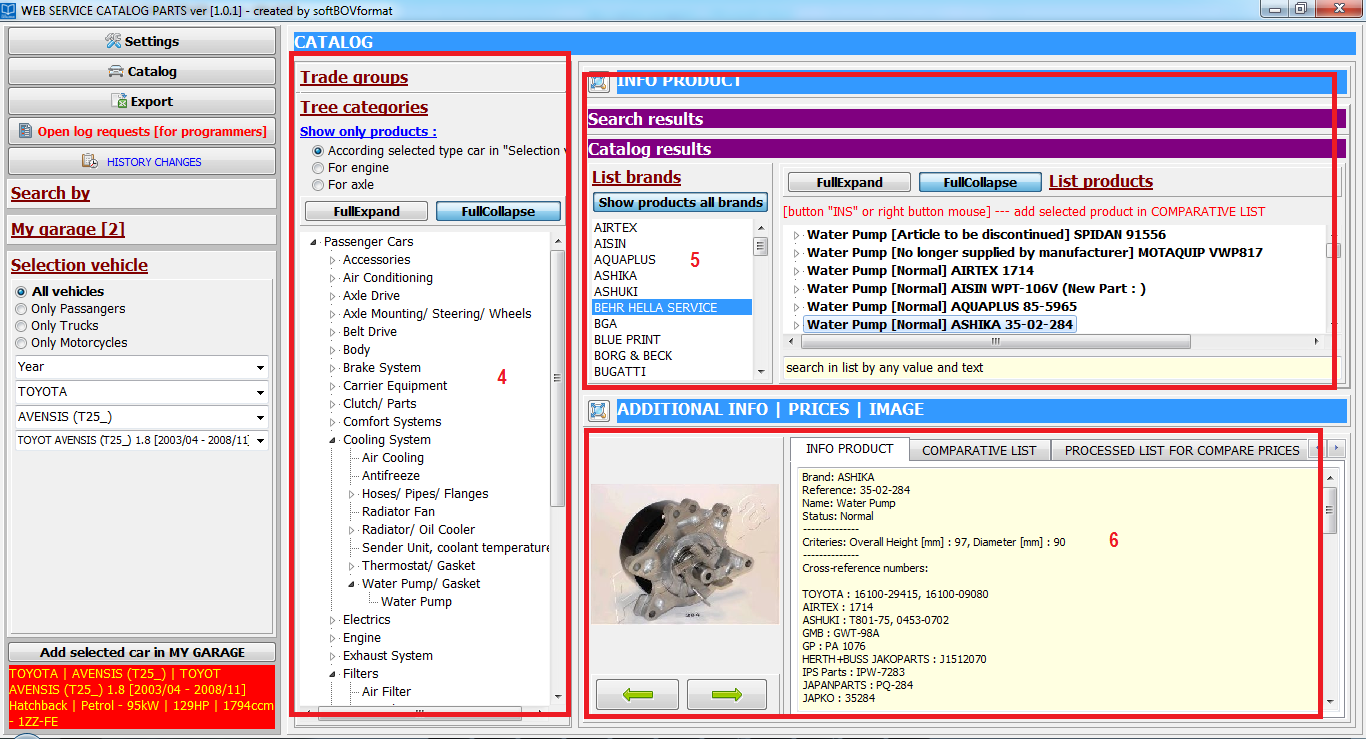 Panel show tree categories and trade groups for selected vehiclePanels :- search panel. Show brands for search article number- panel results after choose necessary data  in tree categories/trade groups or after search necessary article numberPage info product. Pages for compare and analyze article number